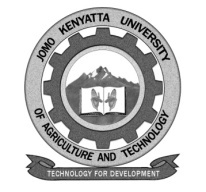 W1-2-60-1-6JOMO KENYATTA UNIVERSITY OF AGRICULTURE AND TECHNOLOGYUniversity Examinations 2015/2016YEAR IV SEMESTER II EXAMINATION FOR THE DEGREE OF BACHELOR OF BUSINESS INFORMATION TECHNOLOGYHBC 2402  PRODUCTION AND OPERATIONS MANAGEMENT DATE:   AUGUST, 2016				        		 TIME:  2 HOURSINSTRUCTIONS:  	 Answer Question ONE and Any Other TWO Questions.Question One – 30 Marksa)	Explain the following:	[2 marks each]Production function Operation management Operation planning Strategy Layout b)	With relevant example discuss the management function as used in production operation 	and management.	[10 marks]c)	Explain the challenges manufacturing firms face in suing IT in their production.		[10 marks]Question Two – 20 Marksa)	Discuss the decision making process in each explain the role of the manager.		[15 marks]b)	Types of decisions used in institutions.	[5 marks]Question Three – 20 Marksa)	Explain what you understand by job design in that discuss the major design available in 	industrial organizations.	[10 marks]b)	Discuss the concept of operations management by explaining its importance in 	manufacturing organizations.	Question Four – 20 Marksa)	In detail the relationship between production management and general management.	[10 marks]b)	Production planning is key to away institution discuss.	[10 marks]Question Five – 20 Marksa)	Explain the main challenges of developing a firm layout.	[10 marks]b)	In detail discuss the process of production planning.		[10 marks]